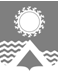      АДМИНИСТРАЦИЯ СВЕТЛОГОРСКОГО СЕЛЬСОВЕТА      ТУРУХАНСКОГО РАЙОНА КРАСНОЯРСКОГО КРАЯ     П О С Т А Н О В Л Е Н И Е     п. Светлогорск   23.03.2017                                                                                                                                          № 32-ПВо исполнение Федерального закона от 21 декабря 1994 года №68-ФЗ "О защите населения и территорий от чрезвычайных ситуаций природного и техногенного характера", Федерального закона от 06.10.2003 №131-ФЗ "Об общих принципах организации местного самоуправления в Российской Федерации", Постановления Правительства Российской Федерации от 4 сентября 2003 года №547 "О подготовке населения в области защиты от чрезвычайных ситуаций природного и техногенного характера", Закона Красноярского края от 10 февраля 2000 г. №9-631 "О защите населения и территории Красноярского края от чрезвычайных ситуаций природного и техногенного характера", руководствуясь статьями 19, 22 Устава Светлогорского сельсовета Туруханского района Красноярского края, в целях подготовки населения муниципального образования Светлогорский сельсовет Туруханского района Красноярского края к действиям при возникновении чрезвычайной ситуации природного и техногенного характера, оказанию первой медицинской помощи пострадавшим, правилами пользования коллективными и индивидуальными средствами защиты ПОСТАНОВЛЯЮ:1. Утвердить порядок подготовки населения муниципального образования Светлогорский сельсовет Туруханского района Красноярского края в области защиты от чрезвычайных ситуаций, согласно Приложению №1 к настоящему постановлению.2. Рекомендовать руководителям предприятий, учреждений и организаций, муниципального образования Светлогорский сельсовет, независимо от форм собственности, организовать подготовку работающего на предприятиях, учреждениях и организациях населения в области защиты от чрезвычайных ситуаций природного и техногенного характера. Обеспечить широкую пропаганду знаний в области защиты населения от чрезвычайных ситуаций.3. Признать утратившим силу постановление администрации поселка Светлогорск от 11.01.2011г. №03-П «О порядке подготовки населения МО поселок Светлогорск в области защиты от чрезвычайных ситуаций».4. Опубликовать настоящее постановление в газете «Светлогорский вестник» и разместить на официальном сайте администрации Светлогорского сельсовета. 5. Постановление вступает в силу со дня опубликования. 6. Контроль над исполнением настоящего постановления оставляю за собой. Глава Светлогорского сельсовета                                                                                   А.К. КришталюкПорядок подготовки населения муниципального образования Светлогорский сельсовет Туруханского района Красноярского края в области защиты от чрезвычайных ситуаций1. Настоящее Положение определяет группы населения, проходящие обязательную подготовку в области защиты от чрезвычайных ситуаций природного и техногенного характера (далее - чрезвычайные ситуации), а также основные задачи и формы обучения населения действиям в чрезвычайных ситуациях. 2. Подготовке в области защиты от чрезвычайных ситуаций подлежат:а) лица, занятые в сфере производства и обслуживания, не включенные в состав органов управления единой государственной системы предупреждения и ликвидации чрезвычайных ситуаций (далее - работающее население);б) лица, не занятые в сфере производства и обслуживания (далее - неработающее население);в) лица, обучающиеся в организациях, осуществляющих образовательную деятельность по основным общеобразовательным программам (кроме образовательных программ дошкольного образования), образовательным программам среднего профессионального образования и образовательным программам высшего образования (кроме программ подготовки научно-педагогических кадров в аспирантуре (адъюнктуре), программ ординатуры, программ ассистентуры-стажировки) (далее - обучающиеся);г) руководители органов местного самоуправления и организаций;д) работники органов местного самоуправления и организаций, специально уполномоченные решать задачи по предупреждению и ликвидации чрезвычайных ситуаций и включенные в состав органов управления единой государственной системы предупреждения и ликвидации чрезвычайных ситуаций (далее - уполномоченные работники);е) председатель комиссии по предупреждению и ликвидации чрезвычайных ситуаций и обеспечению пожарной безопасности на территории муниципального образования Светлогорский сельсовет (далее - председатель комиссии по чрезвычайным ситуациям). 	3. Основными задачами подготовки в области защиты от чрезвычайных ситуаций являются:а) обучение населения правилам поведения, основным способам защиты и действиям в чрезвычайных ситуациях, приемам оказания первой медицинской помощи пострадавшим, правилам пользования средствами индивидуальной и коллективной защиты;б) выработка у руководителей органов местного самоуправления и организаций навыков управления силами и средствами, входящими в состав единой государственной системы предупреждения и ликвидации чрезвычайных ситуаций;в) совершенствование практических навыков руководителей органов местного самоуправления и организаций, а также председателя комиссии по чрезвычайным ситуациям в организации и проведении мероприятий по предупреждению чрезвычайных ситуаций и ликвидации их последствий;г) практическое усвоение уполномоченными работниками в ходе учений и тренировок порядка действий при различных режимах функционирования единой государственной системы предупреждения и ликвидации чрезвычайных ситуаций, а также при проведении аварийно-спасательных и других неотложных работ.4. Подготовка в области защиты от чрезвычайных ситуаций предусматривает:а) для работающего населения - проведение занятий по месту работы, согласно рекомендуемым программам и самостоятельное изучение порядка действий в чрезвычайных ситуациях с последующим закреплением полученных знаний и навыков на учениях и тренировках;б) для неработающего населения - проведение бесед, лекций, просмотр учебных фильмов, привлечение на учения и тренировки по месту жительства, а также самостоятельное изучение пособий, памяток, листовок и буклетов, прослушивание радиопередач и просмотр телепрограмм по вопросам защиты от чрезвычайных ситуаций;в) для обучающихся - проведение занятий в учебное время по соответствующим программам в рамках курса "Основы безопасности жизнедеятельности" и дисциплины "Безопасность жизнедеятельности";г) для председателя комиссии по чрезвычайным ситуациям, руководителей органов местного самоуправления и организаций, а также уполномоченных работников - получение дополнительного профессионального образования или курсового обучения в области защиты от чрезвычайных ситуаций не реже одного раза в 5 лет, проведение самостоятельной работы, а также участие в сборах, учениях и тренировках.5. Совершенствование знаний, умений и навыков населения в области защиты от чрезвычайных ситуаций осуществляется в ходе проведения командно-штабных, тактико-специальных и комплексных учений и тренировок.6. Командно-штабные учения продолжительностью до 3 суток проводятся в органах местного самоуправления - 1 раз в 3 года. Командно-штабные учения или штабные тренировки в организациях проводятся 1 раз в год продолжительностью до 1 суток.К проведению командно-штабных учений в органах местного самоуправления могут в установленном порядке привлекаться оперативные группы военных округов, гарнизонов, соединений и воинских частей Вооруженных Сил Российской Федерации, войск национальной гвардии Российской Федерации и органов внутренних дел Российской Федерации, а также по согласованию с органами исполнительной власти субъектов Российской Федерации и органами местного самоуправления - силы и средства единой государственной системы предупреждения и ликвидации чрезвычайных ситуаций.7. Тактико-специальные учения продолжительностью до 8 часов проводятся с участием аварийно-спасательных служб и аварийно-спасательных формирований (далее именуются - формирования) организаций 1 раз в 3 года, а с участием формирований постоянной готовности - 1 раз в год.8. Комплексные учения проводятся в организациях 1 раз в 3 года продолжительностью до 8 часов.9. Тренировки в организациях, осуществляющих образовательную деятельность, проводятся ежегодно.10. Финансирование подготовки председателя комиссии по чрезвычайным ситуациям уполномоченных работников, подготовки неработающего населения, а также проведения органами местного самоуправления учений и тренировок осуществляется за счет средств местных бюджетов.Финансирование подготовки работающего населения в области защиты от чрезвычайных ситуаций, подготовки и аттестации формирований, а также проведения организациями учений и тренировок осуществляется за счет организаций.О порядке подготовки населения муниципального образования Светлогорский сельсовет Туруханского района Красноярского края в области защиты от чрезвычайных ситуацийПриложение №1 к постановлению администрации Светлогорского сельсовета Туруханского района Красноярского края от 23.03..2017 № 32-П